®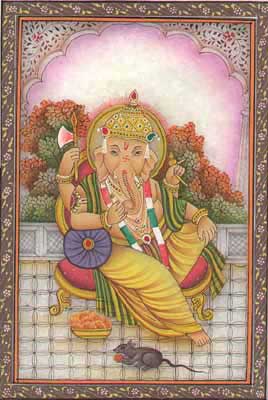 